附件2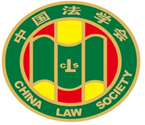 第十届“全国杰出青年法学家”推荐表姓    名         原美林                    工作单位         山西大学法学院            推荐单位         山西省法学会     中国法学会2022年12月印制填  表  说  明表一为推荐单位填写或指导推荐候选人填写，表二为推荐候选人工作单位上级党委（党组）填写并盖章，表三为推荐候选人工作单位上级纪检监察部门填写并盖章，表四为推荐单位填写并盖章。    例如，推荐候选人为某大学法学院教授的，表二应由该大学党委填写并盖章，表三应由该大学纪委填写并盖章，表四应由该大学法学院填写并盖章。二、推荐单位需填写推荐评选委员会投票情况、推荐意见（每人500字以内）。三、请用计算机填写，可根据实际需要分栏，但勿随意变动格式及字体字号。四、请各推荐单位于2023年3月20日之前，将本表电子版发至指定邮箱。纸质版以A4纸打印一式四份，连同推荐评选情况报告、推荐候选人身份证复印件、推荐候选人代表性学术专著1-2部（独著）、学术论文3-5篇（独著或第一作者）、重要荣誉证书或证明复印件各一式一份，寄至指定地址。联 系 人：魏丽莎 于晓航  010-66123109邮寄地址：北京市海淀区皂君庙4号中国法学会研究部1334室邮    编：100081电子邮箱：qnfxj2022@163.com表一：推荐候选人情况表一：推荐候选人情况表一：推荐候选人情况表一：推荐候选人情况表一：推荐候选人情况姓    名原美林性    别女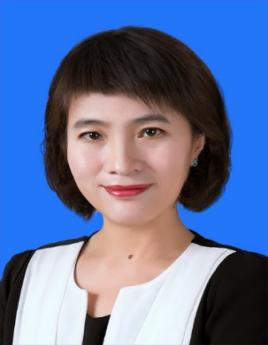 出生日期1982年4月12日民    族汉族政治面貌中共党员学    历博士研究生技术职称教授行政职务无工作单位山西大学法学院山西大学法学院山西大学法学院通讯地址山西省太原市小店区南中环东街63号山西大学东山校区博闻楼423室山西省太原市小店区南中环东街63号山西大学东山校区博闻楼423室山西省太原市小店区南中环东街63号山西大学东山校区博闻楼423室山西省太原市小店区南中环东街63号山西大学东山校区博闻楼423室重要学术成果（包括专著和论文，只列书名和篇名即可。论文仅限于发表在核心期刊或全国性重要报纸上的。请注明署名方式、发表或出版时间、刊物或出版社、字数。代表性著作和论文请注明中国知网统计的知网被引用数。）著作（序号2为代表性著作）：1.《中国传统家族司法研究》（独著），法律出版社，2014年9月出版，27.5万字。2.《中国传统家族司法理论与实践探索》（独著），法律出版社，2019年4月出版，27万字。论文（序号1-5为代表性论文）：1.《明清家族司法探析》（独撰），2012年5月发表于《法学研究》，知网被引13次。2.《中国古代家族司法传唤程序研究》（独撰），2014年10月发表于《求索》，知网被引2次。本文同时被2015年第3期《人大复印资料》全文转载。3.《家族司法审判与国家司法审判的关联性分析》（第一作者），2016年5月发表于《湘潭大学学报》，知网被引1次。4.《中国古代家族司法审判程序研究》（第一作者），2016年6月发表于《求索》，知网被引5次。本文同时被2016年第11期《人大复印资料》全文转载。5.《中国传统家族司法的批判与继承》（独撰），2018年3月发表于《湘潭大学学报》。6.《传统家族司法价值论》（第二作者），2010年11月发表于《湘潭大学学报》。7.《论中国古代司法二元性》（独撰），2012年1月发表于《求索》。8.《论中国传统家族司法主体的权力——以国家法律对家族长权力的确认为视角》（独撰），2012年2月发表于《法学杂志》。9.《家族司法与国家司法的冲突与融合》（独撰），2012年3月发表于《湘潭大学学报》。10.《中国古代家族司法纠告程序研究》（独撰），2014年9月发表于《湘潭大学学报》。11.《家族司法与国家司法职务犯罪审判依据差异性分析》（独撰），2018年9月发表于《湖南大学学报》。12.《中国古代家族司法执行程序研究》（独撰），2019年1月发表于《湘潭大学学报》。13.《家族司法与国家司法职务犯罪内涵差异性分析》（独撰），2019年3月发表于《求索》。重要学术成果（包括专著和论文，只列书名和篇名即可。论文仅限于发表在核心期刊或全国性重要报纸上的。请注明署名方式、发表或出版时间、刊物或出版社、字数。代表性著作和论文请注明中国知网统计的知网被引用数。）著作（序号2为代表性著作）：1.《中国传统家族司法研究》（独著），法律出版社，2014年9月出版，27.5万字。2.《中国传统家族司法理论与实践探索》（独著），法律出版社，2019年4月出版，27万字。论文（序号1-5为代表性论文）：1.《明清家族司法探析》（独撰），2012年5月发表于《法学研究》，知网被引13次。2.《中国古代家族司法传唤程序研究》（独撰），2014年10月发表于《求索》，知网被引2次。本文同时被2015年第3期《人大复印资料》全文转载。3.《家族司法审判与国家司法审判的关联性分析》（第一作者），2016年5月发表于《湘潭大学学报》，知网被引1次。4.《中国古代家族司法审判程序研究》（第一作者），2016年6月发表于《求索》，知网被引5次。本文同时被2016年第11期《人大复印资料》全文转载。5.《中国传统家族司法的批判与继承》（独撰），2018年3月发表于《湘潭大学学报》。6.《传统家族司法价值论》（第二作者），2010年11月发表于《湘潭大学学报》。7.《论中国古代司法二元性》（独撰），2012年1月发表于《求索》。8.《论中国传统家族司法主体的权力——以国家法律对家族长权力的确认为视角》（独撰），2012年2月发表于《法学杂志》。9.《家族司法与国家司法的冲突与融合》（独撰），2012年3月发表于《湘潭大学学报》。10.《中国古代家族司法纠告程序研究》（独撰），2014年9月发表于《湘潭大学学报》。11.《家族司法与国家司法职务犯罪审判依据差异性分析》（独撰），2018年9月发表于《湖南大学学报》。12.《中国古代家族司法执行程序研究》（独撰），2019年1月发表于《湘潭大学学报》。13.《家族司法与国家司法职务犯罪内涵差异性分析》（独撰），2019年3月发表于《求索》。重要学术成果（包括专著和论文，只列书名和篇名即可。论文仅限于发表在核心期刊或全国性重要报纸上的。请注明署名方式、发表或出版时间、刊物或出版社、字数。代表性著作和论文请注明中国知网统计的知网被引用数。）著作（序号2为代表性著作）：1.《中国传统家族司法研究》（独著），法律出版社，2014年9月出版，27.5万字。2.《中国传统家族司法理论与实践探索》（独著），法律出版社，2019年4月出版，27万字。论文（序号1-5为代表性论文）：1.《明清家族司法探析》（独撰），2012年5月发表于《法学研究》，知网被引13次。2.《中国古代家族司法传唤程序研究》（独撰），2014年10月发表于《求索》，知网被引2次。本文同时被2015年第3期《人大复印资料》全文转载。3.《家族司法审判与国家司法审判的关联性分析》（第一作者），2016年5月发表于《湘潭大学学报》，知网被引1次。4.《中国古代家族司法审判程序研究》（第一作者），2016年6月发表于《求索》，知网被引5次。本文同时被2016年第11期《人大复印资料》全文转载。5.《中国传统家族司法的批判与继承》（独撰），2018年3月发表于《湘潭大学学报》。6.《传统家族司法价值论》（第二作者），2010年11月发表于《湘潭大学学报》。7.《论中国古代司法二元性》（独撰），2012年1月发表于《求索》。8.《论中国传统家族司法主体的权力——以国家法律对家族长权力的确认为视角》（独撰），2012年2月发表于《法学杂志》。9.《家族司法与国家司法的冲突与融合》（独撰），2012年3月发表于《湘潭大学学报》。10.《中国古代家族司法纠告程序研究》（独撰），2014年9月发表于《湘潭大学学报》。11.《家族司法与国家司法职务犯罪审判依据差异性分析》（独撰），2018年9月发表于《湖南大学学报》。12.《中国古代家族司法执行程序研究》（独撰），2019年1月发表于《湘潭大学学报》。13.《家族司法与国家司法职务犯罪内涵差异性分析》（独撰），2019年3月发表于《求索》。重要学术成果（包括专著和论文，只列书名和篇名即可。论文仅限于发表在核心期刊或全国性重要报纸上的。请注明署名方式、发表或出版时间、刊物或出版社、字数。代表性著作和论文请注明中国知网统计的知网被引用数。）著作（序号2为代表性著作）：1.《中国传统家族司法研究》（独著），法律出版社，2014年9月出版，27.5万字。2.《中国传统家族司法理论与实践探索》（独著），法律出版社，2019年4月出版，27万字。论文（序号1-5为代表性论文）：1.《明清家族司法探析》（独撰），2012年5月发表于《法学研究》，知网被引13次。2.《中国古代家族司法传唤程序研究》（独撰），2014年10月发表于《求索》，知网被引2次。本文同时被2015年第3期《人大复印资料》全文转载。3.《家族司法审判与国家司法审判的关联性分析》（第一作者），2016年5月发表于《湘潭大学学报》，知网被引1次。4.《中国古代家族司法审判程序研究》（第一作者），2016年6月发表于《求索》，知网被引5次。本文同时被2016年第11期《人大复印资料》全文转载。5.《中国传统家族司法的批判与继承》（独撰），2018年3月发表于《湘潭大学学报》。6.《传统家族司法价值论》（第二作者），2010年11月发表于《湘潭大学学报》。7.《论中国古代司法二元性》（独撰），2012年1月发表于《求索》。8.《论中国传统家族司法主体的权力——以国家法律对家族长权力的确认为视角》（独撰），2012年2月发表于《法学杂志》。9.《家族司法与国家司法的冲突与融合》（独撰），2012年3月发表于《湘潭大学学报》。10.《中国古代家族司法纠告程序研究》（独撰），2014年9月发表于《湘潭大学学报》。11.《家族司法与国家司法职务犯罪审判依据差异性分析》（独撰），2018年9月发表于《湖南大学学报》。12.《中国古代家族司法执行程序研究》（独撰），2019年1月发表于《湘潭大学学报》。13.《家族司法与国家司法职务犯罪内涵差异性分析》（独撰），2019年3月发表于《求索》。重要学术成果（包括专著和论文，只列书名和篇名即可。论文仅限于发表在核心期刊或全国性重要报纸上的。请注明署名方式、发表或出版时间、刊物或出版社、字数。代表性著作和论文请注明中国知网统计的知网被引用数。）著作（序号2为代表性著作）：1.《中国传统家族司法研究》（独著），法律出版社，2014年9月出版，27.5万字。2.《中国传统家族司法理论与实践探索》（独著），法律出版社，2019年4月出版，27万字。论文（序号1-5为代表性论文）：1.《明清家族司法探析》（独撰），2012年5月发表于《法学研究》，知网被引13次。2.《中国古代家族司法传唤程序研究》（独撰），2014年10月发表于《求索》，知网被引2次。本文同时被2015年第3期《人大复印资料》全文转载。3.《家族司法审判与国家司法审判的关联性分析》（第一作者），2016年5月发表于《湘潭大学学报》，知网被引1次。4.《中国古代家族司法审判程序研究》（第一作者），2016年6月发表于《求索》，知网被引5次。本文同时被2016年第11期《人大复印资料》全文转载。5.《中国传统家族司法的批判与继承》（独撰），2018年3月发表于《湘潭大学学报》。6.《传统家族司法价值论》（第二作者），2010年11月发表于《湘潭大学学报》。7.《论中国古代司法二元性》（独撰），2012年1月发表于《求索》。8.《论中国传统家族司法主体的权力——以国家法律对家族长权力的确认为视角》（独撰），2012年2月发表于《法学杂志》。9.《家族司法与国家司法的冲突与融合》（独撰），2012年3月发表于《湘潭大学学报》。10.《中国古代家族司法纠告程序研究》（独撰），2014年9月发表于《湘潭大学学报》。11.《家族司法与国家司法职务犯罪审判依据差异性分析》（独撰），2018年9月发表于《湖南大学学报》。12.《中国古代家族司法执行程序研究》（独撰），2019年1月发表于《湘潭大学学报》。13.《家族司法与国家司法职务犯罪内涵差异性分析》（独撰），2019年3月发表于《求索》。获得奖项和表彰（请注明获得时间及等级）1.2022年荣获山西省第十二次社会科学研究优秀成果三等奖2.2020年评为山西省学术技术带头人3.2020年荣获山西大学十佳青年教师称号4.2020年《中国古代家族司法基本构造与运作研究》国家社会科学基金项目结项5.2019年入选山西省“三晋英才”6.2019年荣获第五届全国司法学论坛征文优秀奖7.2019年创立山西省 1331工程“司法理论与实践”创新团队8.2018年入选山西省青年拔尖人才9.2018年荣获第三届上海司法高峰论坛征文一等奖10.2018年荣获山西省法学会2017—2018年度法学研究成果一等奖11.2017年山西省高等学校优秀青年学术带头人12.2017年荣获中国高校工会第十九次宣传思想工作会议论文征集三等奖13.2017年荣获中共山西大学委员会优秀共产党员称号14.2016年荣获山西省第九次社会科学研究优秀成果一等奖15.2015年荣获全国博士后特别资助16.2015年荣获湖南省优秀博士论文奖（当年湖南省唯一法学类优秀博士论文奖）获得奖项和表彰（请注明获得时间及等级）1.2022年荣获山西省第十二次社会科学研究优秀成果三等奖2.2020年评为山西省学术技术带头人3.2020年荣获山西大学十佳青年教师称号4.2020年《中国古代家族司法基本构造与运作研究》国家社会科学基金项目结项5.2019年入选山西省“三晋英才”6.2019年荣获第五届全国司法学论坛征文优秀奖7.2019年创立山西省 1331工程“司法理论与实践”创新团队8.2018年入选山西省青年拔尖人才9.2018年荣获第三届上海司法高峰论坛征文一等奖10.2018年荣获山西省法学会2017—2018年度法学研究成果一等奖11.2017年山西省高等学校优秀青年学术带头人12.2017年荣获中国高校工会第十九次宣传思想工作会议论文征集三等奖13.2017年荣获中共山西大学委员会优秀共产党员称号14.2016年荣获山西省第九次社会科学研究优秀成果一等奖15.2015年荣获全国博士后特别资助16.2015年荣获湖南省优秀博士论文奖（当年湖南省唯一法学类优秀博士论文奖）获得奖项和表彰（请注明获得时间及等级）1.2022年荣获山西省第十二次社会科学研究优秀成果三等奖2.2020年评为山西省学术技术带头人3.2020年荣获山西大学十佳青年教师称号4.2020年《中国古代家族司法基本构造与运作研究》国家社会科学基金项目结项5.2019年入选山西省“三晋英才”6.2019年荣获第五届全国司法学论坛征文优秀奖7.2019年创立山西省 1331工程“司法理论与实践”创新团队8.2018年入选山西省青年拔尖人才9.2018年荣获第三届上海司法高峰论坛征文一等奖10.2018年荣获山西省法学会2017—2018年度法学研究成果一等奖11.2017年山西省高等学校优秀青年学术带头人12.2017年荣获中国高校工会第十九次宣传思想工作会议论文征集三等奖13.2017年荣获中共山西大学委员会优秀共产党员称号14.2016年荣获山西省第九次社会科学研究优秀成果一等奖15.2015年荣获全国博士后特别资助16.2015年荣获湖南省优秀博士论文奖（当年湖南省唯一法学类优秀博士论文奖）获得奖项和表彰（请注明获得时间及等级）1.2022年荣获山西省第十二次社会科学研究优秀成果三等奖2.2020年评为山西省学术技术带头人3.2020年荣获山西大学十佳青年教师称号4.2020年《中国古代家族司法基本构造与运作研究》国家社会科学基金项目结项5.2019年入选山西省“三晋英才”6.2019年荣获第五届全国司法学论坛征文优秀奖7.2019年创立山西省 1331工程“司法理论与实践”创新团队8.2018年入选山西省青年拔尖人才9.2018年荣获第三届上海司法高峰论坛征文一等奖10.2018年荣获山西省法学会2017—2018年度法学研究成果一等奖11.2017年山西省高等学校优秀青年学术带头人12.2017年荣获中国高校工会第十九次宣传思想工作会议论文征集三等奖13.2017年荣获中共山西大学委员会优秀共产党员称号14.2016年荣获山西省第九次社会科学研究优秀成果一等奖15.2015年荣获全国博士后特别资助16.2015年荣获湖南省优秀博士论文奖（当年湖南省唯一法学类优秀博士论文奖）获得奖项和表彰（请注明获得时间及等级）1.2022年荣获山西省第十二次社会科学研究优秀成果三等奖2.2020年评为山西省学术技术带头人3.2020年荣获山西大学十佳青年教师称号4.2020年《中国古代家族司法基本构造与运作研究》国家社会科学基金项目结项5.2019年入选山西省“三晋英才”6.2019年荣获第五届全国司法学论坛征文优秀奖7.2019年创立山西省 1331工程“司法理论与实践”创新团队8.2018年入选山西省青年拔尖人才9.2018年荣获第三届上海司法高峰论坛征文一等奖10.2018年荣获山西省法学会2017—2018年度法学研究成果一等奖11.2017年山西省高等学校优秀青年学术带头人12.2017年荣获中国高校工会第十九次宣传思想工作会议论文征集三等奖13.2017年荣获中共山西大学委员会优秀共产党员称号14.2016年荣获山西省第九次社会科学研究优秀成果一等奖15.2015年荣获全国博士后特别资助16.2015年荣获湖南省优秀博士论文奖（当年湖南省唯一法学类优秀博士论文奖）